„V2007“„V2008“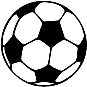 JmKFS DívkyMěFS BrnoOFSHodonínOFSBřeclavBodySkórePořadíJmKFS Dívky0 : 12 : 22 : 414 : 73.MěFS Brno1 : 06 : 13 : 6610 : 72.OFSHodonín2 : 21 : 61 : 214 : 104.OFSBřeclav4 : 26 : 32 : 1912 : 61.JmKFS DívkyMěFS BrnoOFSHodonínOFSBřeclavBodySkórePořadíJmKFS Dívky0 : 33 : 32 : 315 : 94.MěFS Brno3 : 04 : 14 : 2911 : 31.OFSHodonín3 : 31 : 41 : 045 : 72.OFSBřeclav3 : 22 : 40 : 135 : 73.